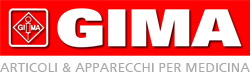 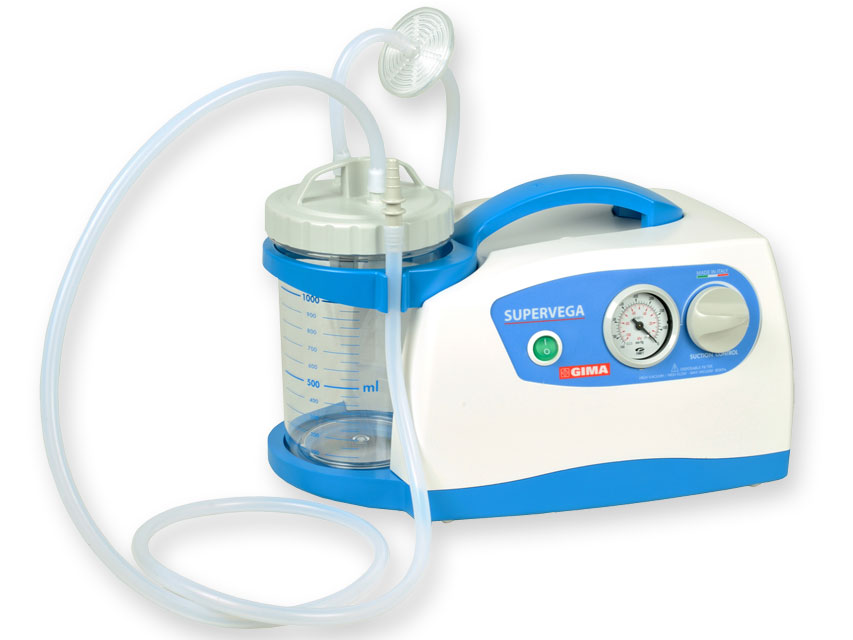 ΑΝΑΡΡΟΦΗΣΗ ΒΛΕΝΝΩΝ    		         SUPER VEGA REF. 28211──────────────────────────────ΕΓΧΕΙΡΙ∆ΙΟ ΧΡΗΣΗΣC E0476GIMA s.p.a.Via G. Marconi, 1, 20060 Gessate MI, ΙταλίαTelefono +39 02 953 8541Web Site: www.gimaitaly.com∆ιανοµή: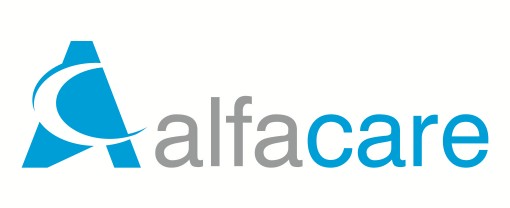 Τηλ:  +30 2610 323235Φαξ: +30 2610 620200Web Site: www.alfacare.grE-mail: info@alfacare.grΗ Super Vega  είναι µια φορητή χειρουργική αναρρόφηση βλεννών, που λειτουργεί µε παροχή ρεύµατος 230V ~ / 50 Hz, ειδικά σχεδιασµένη για να πραγµατοποιεί την αναρρόφηση των σωµατικών εκκρίσεων σε ενήλικες και παιδιά. Είναι κατάλληλη για ρινική, στοµατική και τραχειακή αναρρόφηση βλεννών, σωµατικών εκκρίσεων ή αίµατος µετά από µικρό-επεµβάσεις, για µετεγχειρητική θεραπεία στο σπίτι ή για εύκολη µεταφορά από ένα νοσοκοµείο σε κάποιο άλλο.Εύκολα φορητή συσκευή σχεδιασµένη για συνεχή χρήση.Κατασκευασµένη από υψηλής αντοχής και ηλεκτρικά µονωµένο πλαστικό, σύµφωνα µε τα τελευταία πρότυπα ασφαλείας της ΕυρωπαϊκήςΈνωσης. Το προϊόν παρέχεται µε ειδικό πολυανθρακικό δοχείο ,που µπορεί να αποστειρωθεί και διαθέτει βαλβίδα υπερχείλισης, ρυθµιστή πίεσης της αναρρόφησης και δείκτη µέτρησης του κενού στο εµπρόσθιο πάνελ.ΓΕΝΙΚΕΣ ΠΡΟΕΙ∆ΟΠΟΙΗΣΕΙΣ∆ΙΑΒΑΣΤΕ ΠΡΟΣΕΚΤΙΚΑ ΤΙΣ Ο∆ΗΓΙΕΣ ΠΡΙΝ ΑΠΟ ΤΗ ΧΡΗΣΗ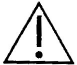 ΝΑ ΧΡΗΣΙΜΟΠΟΙΕΙΤΑΙ ΑΠΟ ΕΚΠΑΙ∆ΕΥΜΕΝΑ ΑΤΟΜΑΗ ΣΥΣΚΕΥΗ ∆ΕΝ ΠΡΕΠΕΙ ΝΑ ΑΠΟΣΥΝΑΡΜΟΛΟΓΕΙΤΑΙΓΙΑ SERVICE ΕΠΙΚΟΙΝΩΝΗΣΤΕ ΜΕ ΤΟΝ ΠΡΟΜΗΘΕΥΤΗ ΣΑΣ ή ΤΗΝ GIMA spaΣΗΜΑΝΤΙΚΕΣ Ο∆ΗΓΙΕΣ ΑΣΦΑΛΕΙΑΣ1. 	Ελέγξτε την κατάσταση της συσκευής πριν από κάθε χρήση. Επιθεωρήστε τη συσκευή προσεκτικά για εξωτερικές ζηµιές. Ελέγξτε τα κύρια καλώδια και µη συνδέσετε  στην ηλεκτρική  παροχή εάν αντιληφθείτε κάποια ζηµιά.2.	Πριν θέσετε σε λειτουργία τη συσκευή, να ελέγχετε πάντα ότι τα στοιχεία ηλεκτρικής σύνδεσης που αναγράφονται στη συσκευή και ο τύπος καλωδίου που χρησιµοποιείται, αντιστοιχούν σε αυτά που θα συνδεθεί η συσκευή.3.	Αν το καλώδιο της συσκευής δεν είναι συµβατό µε την κύρια παροχή ρεύµατος, επικοινωνήστε µε εξειδικευµένο άτοµο για να σαςαντικαταστήσει το καλώδιο µε άλλο κατάλληλο. Η χρήση απλών ή πολλαπλών προσαρµογέων γενικά επιτρέπεται. Σε τέτοια περίπτωση να ακολουθήσετε τις οδηγίες ασφαλείας, προσέχοντας να µην υπερβείτε τα όρια µέγιστης παροχής τους.4.	Σεβαστείτε τους κανόνες ασφαλείας ηλεκτρικών συσκευών και ειδικότερα:•	Χρησιµοποιείστε αυθεντικά εξαρτήµατα και αξεσουάρ που παρέχονται από τον κατασκευαστή για να διασφαλίσετε υψηλότερη απόδοση και ασφάλεια της συσκευής.•	Η συσκευή µπορεί να χρησιµοποιηθεί µόνο µε αντιβακτηριδιακό φίλτρο.•	Μη βυθίζετε ποτέ τη συσκευή στο νερό.•	Τοποθετείτε τη συσκευή σε σταθερή και επίπεδη επιφάνεια.•	Τοποθετήστε τη συσκευή σε τέτοια  θέση έτσι ώστε να µην παρεµποδίζονται οι αεραγωγοί που βρίσκονται στην πίσω πλευρά.•	Μη χρησιµοποιείτε τη συσκευή παρουσία εύφλεκτων υλικών, όπως αναισθητικά, οξυγόνο και οξείδια του νίτρου.•	Μην αγγίζετε τη συσκευή µε υγρά χέρια και πάντοτε να αποφεύγετε επαφή της συσκευής µε υγρά.•	Κρατείστε τη συσκευή µακριά από παιδιά.•	Μην αφήνετε τη συσκευή συνδεδεµένη µε την παροχή ρεύµατος, όταν αυτή δεν χρησιµοποιείται.•	Μην τραβάτε το καλώδιο για να αποσυνδέσετε τη συσκευή. Αποµακρύνετε το καλώδιο προσεκτικά από την υποδοχή της πρίζας.•	∆ιατηρείτε και χρησιµοποιείτε τη συσκευή σε περιβάλλον προστατευµένο από ατµοσφαιρικούς παράγοντες και σε απόσταση από πηγές θερµότητας.•	Μη χρησιµοποιείτε τη συσκευή για θωρακική παροχέτευση.5.	Για επισκευές επικοινωνήστε µε εξουσιοδοτηµένο συνεργείο και ζητήστε µόνο αυθεντικά εξαρτήµατα.Μη συµµόρφωση µε τα παραπάνω ενδέχεται να επηρεάσει την ασφάλεια της συσκευής.6.	Χρησιµοποιείτε τη συσκευή µόνο για την ενδεδειγµένη χρήση. Μη χρησιµοποιείτε για οτιδήποτε άλλο, εκτός από τη χρήση που ορίζεται από τον κατασκευαστή. Ο κατασκευαστής δεν είναι υπεύθυνος για ζηµιές που προκλήθηκαν από λανθασµένη χρήση ή σύνδεση σε ηλεκτρικό σύστηµα µη σύµφωνο µε τους κανονισµούς που ισχύουν.7.	Ειδικές προφυλάξεις πρέπει να ληφθούν σχετικά µε τη ηλεκτροµαγνητική συµβατότητα. Η ιατροτεχνολογική συσκευή πρέπει να συναρµολογείται και να χρησιµοποιείται σύµφωνα µε τις πληροφορίες που παρέχονται από τον κατασκευαστή.8.	Συσκευές και εξαρτήµατα πρέπει να ανακυκλώνονται µε βάση τους κανονισµούς της χώρας σας.9.	Κανένα από τα ηλεκτρικά ή µηχανικά µέρη δεν έχει σχεδιαστεί για να επισκευάζεται από πελάτες ή τελικούς χρήστες. Μην αποσυναρµολογείτε  τη συσκευή ή κακοµεταχειρίζεστε τα ηλεκτρικά/µηχανικά µέρη. Πάντα να επικοινωνείτε µε το τεχνικό τµήµα.10.  Η χρήση της συσκευής σε περιβαλλοντικές συνθήκες διαφορετικές από αυτές που ορίζονται σε αυτό το εγχειρίδιο, µπορεί να βλάψει σοβαρά την ασφάλεια και τα τεχνικά χαρακτηριστικά του προϊόντος.Ο κατασκευαστής δεν είναι υπεύθυνος για ατυχήµατα ή ζηµιές που οφείλονται σε τροποποιήσεις ή επισκευές που έγιναν από µη εξουσιοδοτηµένα άτοµα.       Κάθε τροποποίηση / επισκευή της συσκευής ακυρώνει την εγγύηση και δεν εξασφαλίζει τη συµµόρφωση µε τις τεχνικές απαιτήσεις που αναφέρονται στηνMDD 93/42/EEC (και τις τροποποιήσεις της) και τους κανονισµούς της.Κάθε αναπαραγωγή των παραπάνω οδηγιών απαγορεύεται χωρίς την άδεια της GIMA spa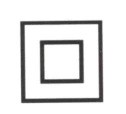 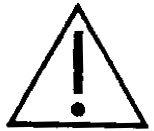 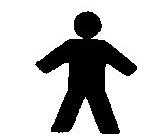 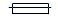 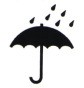 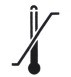 ΚΑΘΑΡΙΣΜΟΣ ΤΩΝ ΕΞΑΡΤΗΜΑΤΩΝΓια να καθαρίσετε τα πλαστικά µέρη της συσκευής φορέστε εξεταστικά γάντια latex µε µετουσιωµένη αλκοόλη ή υποχλωριούχο διάλυµα. Πλύνετε και / ή καθαρίστε το δοχείο ακολούθως:•	Φορέστε προστατευτικά γάντια και ποδιά (γυαλιά και µάσκα προσώπου αν απαιτείται) για να αποφύγετε επαφή µε µολυσµένα συστατικά•	Αποσυνδέστε το δοχείο από τη συσκευή•	Αποσυνδέστε όλους τους σωλήνες από το δοχείο και το φίλτρο προστασίας•	Αδειάστε και αποθέστε το περιεχόµενο και τον καθετήρα αναρρόφησης σύµφωνα µε την ισχύουσα νοµοθεσία στη χώρα σας•	Ξεχωρίστε όλα τα εξαρτήµατα του καπακιού (βαλβίδα υπερχείλισης, δακτύλιος)Αφού ξεχωρίσετε όλα τα αναλώσιµα εξαρτήµατα και αποσυναρµολογήσετε το δοχείο, πλύνετε σε τρεχούµενο κρύο νερό και ξεπλύνετε σχολαστικά. Έπειτα εµποτίστε σε ζεστό νερό (Η θερµοκρασία δεν πρέπει να υπερβαίνει τους 60°C). Πλύνετε σχολαστικά και αν είναι δυνατό χρησιµοποιείστεµια µη λειαντική βούρτσα για να αποµακρύνετε τις ακαθαρσίες. Ξεπλύνετε σε τρεχούµενο ζεστό νερό και στεγνώστε όλα τα εξαρτήµατα µε έναµαλακό πανάκι.Το δοχείο και το καπάκι µπορούν να αποστειρωθούν σε κλίβανο ατµού στους 121°C 	(Πίεση 1 bar) Σιγουρευτείτε ότι το δοχείο είναι τοποθετηµένο ανάποδα.Η µηχανική αντοχή του δοχείου είναι εγγυηµένη µέχρι 30 κύκλους αποστείρωσης και καθαρισµού στις ενδεδειγµένες συνθήκες (EN ISO 10079-1). Πέρα από αυτά τα όρια, τα φυσικά-µηχανικά χαρακτηριστικά του πλαστικού ενδέχεται να µειωθούν και συστήνεται αντικατάσταση του εξαρτήµατος.Μετά την αποστείρωση και την επαναφορά των εξαρτηµάτων σε θερµοκρασία περιβάλλοντος, βεβαιωθείτε ότι δεν υπάρχουν ζηµιές. Συναρµολόγηση του δοχείου:•	Τοποθετήστε την βαλβίδα υπερχείλισης στη θέση της στο καπάκι (κάτω από τη σύνδεση του ΚΕΝΟΥ)•	Εισάγετε την πλωτή βαλβίδα κρατώντας το δακτύλιο προς το άνοιγµα του δοχείου•	Τοποθετήστε το δακτύλιο στη θέση του γύρω από το κάλυµµα•	Μετά το τέλος της συναρµολόγησης του δοχείου, βεβαιωθείτε ότι το καπάκι έχει βιδώσει καλά, για αποφυγή διαρροής κενού ή εξόδου υγρώνΟι σωλήνες της αναρρόφησης µπορούν να αποστειρωθούν σε κλίβανο χρησιµοποιώντας κύκλο αποστείρωσης στους 120°C. Το κωνικό συνδετικόµπορεί να αποστειρωθεί σε κλίβανο σε κύκλο αποστείρωσης στους 121°C.  Η συσκευή είναι έτοιµη για νέα χρήση.ΜΗΝ ΠΛΕΝΕΤΕ, ΑΠΟΣΤΕΙΡΩΝΕΤΕ ή ΤΟΠΟΘΕΤΕΙΤΕ ΤΟ ΑΝΤΙΜΙΚΡΟΒΙΑΚΟ  ΦΙΛΤΡΟ ΣΕ ΚΛΙΒΑΝΟΕΞΑΡΤΗΜΑΤΑΤο φίλτρο είναι κατασκευασµένο µε (PTFE) υδροφοβικό υλικό για την αποφυγή εισόδου υγρών στο κύκλωµα σωληνώσεων. Πρέπει να αλλαχθεί άµεσα σε περίπτωση που βραχεί ή αν υπάρχει ένδειξη µόλυνσης ή αποχρωµατισµού.Επίσης, µπορεί να αλλαχθεί σε περίπτωση χρήσης από ασθενή µε υψηλό δείκτη µόλυνσης.Μην χρησιµοποιείτε την αναρρόφηση χωρίς το προστατευτικό φίλτρο. Εάν η αναρρόφηση χρησιµοποιείται σε επείγον περιστατικό ή σε ασθενή που ο δείκτης µόλυνσης είναι άγνωστος, το φίλτρο πρέπει να αλλάζεται µετά από κάθε χρήση. Καθετήρας αναρρόφησης: Συσκευή µιας χρήσεως που χρησιµοποιείται από έναν ασθενή. Να µην πλένεται ή αποστειρώνεται.Η επαναχρησιµοποίηση του καθετήρα ενδέχεται να προκαλέσει µολύνσεις. Να µην χρησιµοποιείται µετά την ηµεροµηνία λήξης.ΠΡΟΕΙ∆ΟΠΟΙΗΣΗ: Οι σωλήνες αναρρόφησης για είσοδο στο ανθρώπινο σώµα που αγοράζονται ξεχωριστά από τη συσκευή πρέπει να συµµορφώνονται µε τα πρότυπα ISO 10993-1 για τη βιοσυµβατότητα των υλικών.ΠΕΡΙΟ∆ΙΚΟΙ ΕΛΕΓΧΟΙ ΣΥΝΤΗΡΗΣΗΣΗ αναρρόφηση Super Vega δεν χρειάζεται συντήρηση ή λίπανση.Είναι βέβαια απαραίτητος ο έλεγχος της συσκευής πριν από κάθε χρήση. Αφού αφαιρέσετε τη συσκευασία να ελέγχετε πάντα την ακεραιότητα των πλαστικών µερών και το καλώδιο παροχής για ενδεχόµενη ζηµιά από προηγούµενη χρήση. Ενώστε το καλώδιο στην παροχή και ενεργοποιήστε τη συσκευή. Κλείστε την έξοδο της αναρρόφησης µε το δάκτυλό σας και µε το ρυθµιστή ροής στο µέγιστο ελέγξτε ότι ο δείκτης του κενού φθάνει τουλάχιστον τα -80kPa (-0.80 bar). Γυρίστε το ρυθµιστή αριστερόστροφα. Ο δείκτης κενούπρέπει να πέσει στα -40kPa (-0.40 bar).Ελέγξτε ότι δεν υπάρχει υψηλός θόρυβος. Προστατευτική ασφάλεια (F 1 x 1.6 A 250V) προσβάσιµη από την εξωτερική πλευρά και τοποθετηµένη στο καλώδιο, προστατεύει τη συσκευή. Για την αντικατάσταση των ασφαλειών, χρησιµοποιείτε πάντα τον ίδιο τύπο και σειρά.Εάν το σύστηµα υπερχείλισης έχει σφάλµα, η αναρρόφηση θα σταµατήσει από το αντιβακτηριδιακό φίλτρο.Σε περίπτωση που και αυτό το εφεδρικό σύστηµα ασφαλείας αποτύχει, υπάρχει κίνδυνος να εισέλθουν υγρά στη συσκευή. Μην επιχειρείτε αναρρόφηση κάτω από αυτές τις συνθήκες.Επιστρέψτε την συσκευή στην Gima για  service.ΠΡΙΝ ΑΠΟ ΚΑΘΕ ∆ΟΚΙΜΑΣΤΙΚΗ ΧΡΗΣΗ, ΣΕ ΠΕΡΙΠΤΩΣΕΙΣ ΑΝΩΜΑΛΙΩΝ ή ΚΑΚΗΣ ΛΕΙΤΟΥΡΓΙΑΣ, ΠΑΡΑΚΑΛΩ  ΕΠΙΚΟΙΝΩΝΗΣΤΕ ΜΕ ΤΟΝ ΠΡΟΜΗΘΕΥΤΗ ΣΑΣ.Η ΕΓΓΥΗΣΗ ∆ΕΝ ΙΣΧΥΕΙ ΕΑΝ ∆ΙΑΠΙΣΤΩΘΕΙ ΚΑΤΑ ΤΟΝ ΕΛΕΓΧΟ ΟΤΙ Η ΣΥΣΚΕΥΗ ΕΧΕΙ ΑΝΟΙΧΘΕΙ  ή ΕΠΙΣΚΕΥΑΣΤΕΙ ΑΠΟ ΜΗ ΕΞΟΥΣΙΟ∆ΟΤΗΜΕΝΟ ΑΤΟΜΟ.Ο∆ΗΓΙΕΣ ΧΡΗΣΗΣ•	Τοποθετείστε τη συσκευή σε επίπεδη, οριζόντια επιφάνεια.•	Συνδέστε το άκρο του κοντού σωλήνα σιλικόνης, µε το αντιβακτηριδιακό φίλτρο και µε το συνδετικό της αναρρόφησης που βρίσκεται στο καπάκι του δοχείου.•	Ο άλλος σωλήνας που είναι ήδη ενωµένος µε το φίλτρο πρέπει να συνδεθεί στην έξοδο µε την ένδειξη “VACUUM” (ΚΕΝΟ), όπου είναι τοποθετηµένη η κόκκινη ασφάλεια υπερχείλισης. Όταν γεµίσει το 90% του δοχείου, ενεργοποιείται αυτόµατα η ασφάλεια υπερχείλισης (το φλοτέρ κλείνει τη σύνδεση της αναρρόφησης µε το δοχείο) για να αποφευχθεί η είσοδος υγρών στη συσκευή.ΠΡΟΣΟΧΗ: Βεβαιωθείτε ότι η ΕΙΣΟ∆ΟΣ ΥΓΡΩΝ ή ένδειξη IN στο φίλτρο είναι στην πλευρά που βλέπει το δοχείο συλλογής υγρών και στην είσοδο µε τη ένδειξη “VACUUM”. Τυχόν λανθασµένη σύνδεση θα προκαλέσει άµεση διακοπή λειτουργίας σε περίπτωση εισόδου υγρών.•	Συνδέστε τον µακρύ σωλήνα σιλικόνης στην ένδειξη “PATIENT” (ΑΣΘΕΝΗΣ) στο καπάκι.•	Συνδέστε το άλλο άκρο του µακριού σωλήνα σιλικόνης στο συνδετικό του καθετήρα και έπειτα ενώστε τον καθετήρα.•	Συνδέστε το καλώδιο παροχής στη συσκευή και έπειτα συνδέστε το καλώδιο µε την ηλεκτρική παροχή.•	Πιέστε τον διακόπτη στη θέση I για να ξεκινήσει η αναρρόφηση.•	Ξεβιδώστε το καπάκι του δοχείου και γεµίστε το 1/3 του µε κανονικό νερό (αυτό βοηθάει τη συσκευή να φθάσει στη µέγιστη λειτουργία κενού και κάνει το καθάρισµα ευκολότερο) και µετά ξαναβιδώστε το καπάκι σωστά.•	Κατά τη διάρκεια της χρήσης το δοχείο θα πρέπει να είναι σε κάθετη θέση, για να αποφευχθεί το σταµάτηµα της λειτουργίας από την βαλβίδα υπερχείλισης. Σε τέτοια περίπτωση απενεργοποιείστε τη συσκευή και αποσυνδέστε το σωλήνα από το καπάκι (από την έξοδο του ΚΕΝΟΥ - “VACUUM”).•	Όταν τελειώσετε τη χρήση, γυρίστε το διακόπτη στη θέση O και βγάλτε το καλώδιο.•	Αποµακρύνετε τα εξαρτήµατα και καθαρίστε τα.ΜΗ ΧΡΗΣΙΜΟΠΟΙΕΙΤΕ ΤΗ ΣΥΣΚΕΥΗ ΧΩΡΙΣ ∆ΟΧΕΙΟ ή ΦΙΛΤΡΟ ΠΡΟΣΤΑΣΙΑΣ ΒΕΒΑΙΩΘΕΙΤΕ ΟΤΙ ∆ΕΝ ΧΡΗΣΙΜΟΠΟΙΟΥΝ ΤΗ ΣΥΣΚΕΥΗ  ΠΑΙ∆ΙΑ ΚΑΙ / Ή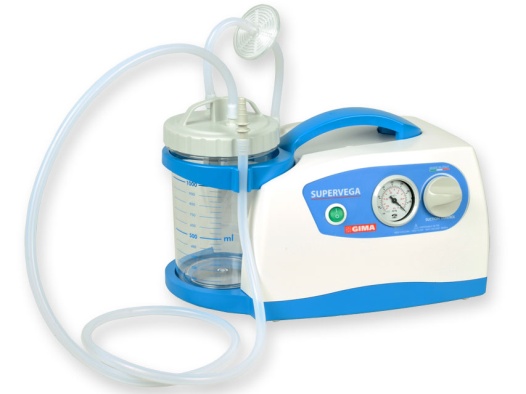 ΠΕΡΙΟΡΙΣΜΕΝΗΣ ΠΝΕΥΜΑΤΙΚΗΣ ΙΚΑΝΟΤΗΤΑΣ ΑΤΟΜΑ ΧΩΡΙΣ ΤΗΝ ΕΠΙΒΛΕΨΗ ΕΝΗΛΙΚΑΝΑ ΤΟΠΟΘΕΤΕΙΤΕ ΤΗ ΣΥΣΚΕΥΗ ΣΕ ΤΕΤΟΙΑ ΘΕΣΗ, ΠΟΥ ΝΑ ΕΙΝΑΙ ΕΥΚΟΛΗ Η ΑΠΟΣΥΝ∆ΕΣΗ ΤΗΣΟΡΟΙ ΕΠΙΣΤΡΟΦΩΝ ΚΑΙ ΕΠΙΣΚΕΥΩΝΣΥΜΦΩΝΑ ΜΕ ΤΙΣ ΝΕΕΣ ΕΥΡΩΠΑΙΚΕΣ Ο∆ΗΓΙΕΣ, Η Gima ΑΠΑΙΤΕΙ ΝΑ ΑΚΟΛΟΥΘΗΘΟΥΝ ΟΙ ΠΑΡΑΚΑΤΩ ∆ΙΑ∆ΙΚΑΣΙΕΣ ΓΙΑ ΝΑ ΠΡΟΣΤΕΤΕΥΘΟΥΝ Η ΣΥΣΚΕΥΗ ΚΑΙ Η ΑΣΦΑΛΕΙΑ ΤΩΝ ΑΤΟΜΩΝ ΠΟΥ ΕΡΧΟΝΤΑΙ ΣΕ ΕΠΑΦΗ ΜΕ ΑΥΤΗΝ.Η Gima προσφέρει εγγύηση καλής λειτουργίας για χρονικό διάστηµα 24 µηνών µετά από την ηµεροµηνία αγοράς.Πριν αποστείλετε τη συσκευή για επισκευή, οι εξωτερικές επιφάνειες και τα εξαρτήµατα ΠΡΕΠΕΙ να απολυµανθούν προσεκτικά µε ένα πανάκι εµποτισµένο µε οινόπνευµα ή υποχλωριούχο διάλυµα. Έπειτα τοποθετήστε τη συσκευή και τα εξαρτήµατα σε ειδική συσκευασία που να αναγράφεται ότι έχει πραγµατοποιηθεί απολύµανση.Σε περίπτωση που δεν ακολουθήσετε την παραπάνω διαδικασία η συσκευή θα επιστραφεί στον αγοραστή χωρίς να επιδιορθωθεί.Οι συσκευές που αποστέλλονται για επισκευή  ΠΡΕΠΕΙ να συνοδεύονται µε περιγραφή του προβλήµατος. Η Gima δεν είναι υπεύθυνη για ζηµιές που προκλήθηκαν από ακατάλληλη χρήση. Για να αποφύγετε τέτοιες ζηµιές, παρακαλώ να διαβάσετε προσεκτικά τις οδηγίες χρήσης.Σε περίπτωση που η Gima βεβαιώσει ότι η συσκευή έχει βλάβη, η αντικατάσταση θα γίνει µόνο µε την επίδειξη της ΑΠΟ∆ΕΙΞΗΣ ΑΓΟΡΑΣ και τηςΣΦΡΑΓΙΣΜΕΝΗΣ ΕΓΓΥΗΣΗΣ. Η  Gima δεν είναι υπεύθυνη για καταστραµµένα εξαρτήµατα. Τα εξαρτήµατα θα αντικατασταθούν µε χρέωση του πελάτη.Τοποθέτηση ΦίλτρουΚΑΤΕΥΘΥΝΣΗ ΡΟΗΣIN / Υγρό ΕσωτερικάΕίσοδος Αναρρόφησης	Σωλήνας ∆οχείουGima  spa Via G. Marconi, 1, 20060 Gessate MI, ΙταλίαΠΙΣΤΟΠΟΙΗΤΙΚΟ ΕΓΓΥΗΣΗΣΜοντέλο   	Lot number 	/ serial number  	Ηµεροµηνία Αγοράς   	Κατάστηµα Αγοράς   	Οδός 	Πόλη/ΠεριοχήΟνοµ/νυµο Αγοραστή   	Οδός 	Πόλη/ΠεριοχήΠεριγραφή Βλάβης   	Σφραγίδα καταστήµατος αγοράςGIMA s.p.a.Via G. Marconi, 1, 20060 Gessate MI, ΙταλίαTelefono +39 02 953 8541Web Site: www.gimaitaly.com∆ιανοµή:Τηλ:  +30 2610 323235Φαξ  +30 2610 620200Web Site:  www.alfacare.grE-mail:  info@alfacare.grΤΕΧΝΙΚΑ ΧΑΡΑΚΤΗΡΙΣΤΙΚΑΤΕΧΝΙΚΑ ΧΑΡΑΚΤΗΡΙΣΤΙΚΑΜοντέλοSuper VegaΤυπολογία (MDD 93/42/EEC)Ιατρική Συσκευή Κλάσης ΙΙ αΤαξινόµηση  UNI EN ISO 10079-1ΥΨΗΛΟΥ ΚΕΝΟΥ / ΥΨΗΛΗΣ ΡΟΗΣΚύρια παροχή230 V ~ / 50 HzΚατανάλωση107 VAΑσφάλειαF 1 x 1.6A 250 VΜέγιστη αναρροφητική ικανότητα (χωρίς το δοχείο)-80kPa (- 0.80 bar)Ελάχιστη αναρροφητική ικανότητα (χωρίς το δοχείο)Μικρότερη -40kPa (- 0.40 bar)Μέγιστη αναρροφητική παροχή (χωρίς το δοχείο)40 l/minΒάρος3.6 Kg∆ιαστάσεις350 x 210 x 180 mmΛειτουργία (έως 35°C και 110 % παροχή λειτουργίας)ΣΥΝΕΧΗΣ ΛΕΙΤΟΥΡΓΙΑΣυνθήκες λειτουργίαςΘερµοκρασία δωµατίου:   5 ÷ 35 °CΥγρασία δωµατίου %: 	 30 ÷ 75 % RH Υψόµετρο: 	0 ÷ 2000m s.l.mΣυνθήκες συντήρησηςΘερµοκρασία δωµατίου:	- 40 ÷70 °CΥγρασία δωµατίου %: 	10 ÷ 100% RHΣΥΜΒΟΛΑΣΥΜΒΟΛΑΚλάση 2 µονωτικός εξοπλισµός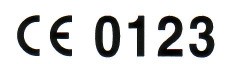 CE σε συµµόρφωση µε την EC οδηγία 93/42/CEE και τροποποιήσεις. Κατασκευαστής: Gima SpaΠροσοχή, συµβουλευτείτε το εγχειρίδιο χρήσηςlΕξοπλισµός τύπου BΑσφάλεια∆ιατηρείστε σε δροσερό, στεγνό περιβάλλονΘερµοκρασία συντήρησης: - 40 ÷ 70° C~Εναλλασσόµενο ρεύµαHzΣυχνότητα δικτύουION0OFF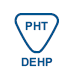 DEHP Phthalates (Καθετήρας αναρρόφησης)Οδηγία και δήλωση του κατασκευαστή – Ηλεκτροµαγνητικές ΕκποµπέςΟδηγία και δήλωση του κατασκευαστή – Ηλεκτροµαγνητικές ΕκποµπέςΟδηγία και δήλωση του κατασκευαστή – Ηλεκτροµαγνητικές ΕκποµπέςΗ χειρουργική αναρρόφηση Super Vega προορίζεται για χρήση στο παρακάτω ηλεκτροµαγνητικό πεδίο.Η χειρουργική αναρρόφηση Super Vega προορίζεται για χρήση στο παρακάτω ηλεκτροµαγνητικό πεδίο.Η χειρουργική αναρρόφηση Super Vega προορίζεται για χρήση στο παρακάτω ηλεκτροµαγνητικό πεδίο.Τεστ ΕκποµπώνΣυµµόρφωσηΗλεκτροµαγνητικό πεδίο - ΟδηγίαΑκτινοβοληµένο / Εκποµπές εξ αγωγιµότηταςCISPR11Group 1Η χειρουργική αναρρόφηση Super Vega χρησιµοποιεί µόνο RFενέργεια και µόνο για την λειτουργία της. Συνεπώς, οι RF εκποµπές είναι πολύ χαµηλές και δεν δηµιουργούν παρεµβολές σε ηλεκτρονικές συσκευές που βρίσκονται κοντά της.Ακτινοβοληµένο / Εκποµπές εξ αγωγιµότηταςCISPR11Class [B]Η χειρουργική αναρρόφηση Super Vega µπορεί ναχρησιµοποιηθεί σε όλα τα περιβάλλοντα, όπως τα οικιακά αλλά και αυτά που είναι συνδεδεµένα απευθείας µε δηµόσια δίκτυα που διανέµουν ρεύµα σε περιβάλλοντα που χρησιµοποιούνται για οικιακούς σκοπούς.Αρµονικές εκποµπές IEC/EN 61000-3-2Class [A]Η χειρουργική αναρρόφηση Super Vega µπορεί ναχρησιµοποιηθεί σε όλα τα περιβάλλοντα, όπως τα οικιακά αλλά και αυτά που είναι συνδεδεµένα απευθείας µε δηµόσια δίκτυα που διανέµουν ρεύµα σε περιβάλλοντα που χρησιµοποιούνται για οικιακούς σκοπούς.∆ιακυµάνσεις τάσης / Εκποµπές µε τρεµόσβησµαIEC/EN 61000-3-3ΣυµβατόΗ χειρουργική αναρρόφηση Super Vega µπορεί ναχρησιµοποιηθεί σε όλα τα περιβάλλοντα, όπως τα οικιακά αλλά και αυτά που είναι συνδεδεµένα απευθείας µε δηµόσια δίκτυα που διανέµουν ρεύµα σε περιβάλλοντα που χρησιµοποιούνται για οικιακούς σκοπούς.Οδηγία και δήλωση του κατασκευαστή – Ηλεκτροµαγνητικές εκποµπέςΟδηγία και δήλωση του κατασκευαστή – Ηλεκτροµαγνητικές εκποµπέςΟδηγία και δήλωση του κατασκευαστή – Ηλεκτροµαγνητικές εκποµπέςΗ χειρουργική αναρρόφηση Super Vega προορίζεται για χρήση στο παρακάτω ηλεκτροµαγνητικό πεδίο.Ο χρήστης της αναρρόφησης βλεννών Super Vega πρέπει να διασφαλίσει ότι χρησιµοποιείται σε τέτοιο περιβάλλον.Η χειρουργική αναρρόφηση Super Vega προορίζεται για χρήση στο παρακάτω ηλεκτροµαγνητικό πεδίο.Ο χρήστης της αναρρόφησης βλεννών Super Vega πρέπει να διασφαλίσει ότι χρησιµοποιείται σε τέτοιο περιβάλλον.Η χειρουργική αναρρόφηση Super Vega προορίζεται για χρήση στο παρακάτω ηλεκτροµαγνητικό πεδίο.Ο χρήστης της αναρρόφησης βλεννών Super Vega πρέπει να διασφαλίσει ότι χρησιµοποιείται σε τέτοιο περιβάλλον.∆οκιµή Αντοχής / ΕυαισθησίαςΣυµµόρφωσηΗλεκτροµαγνητικό πεδίο - ΟδηγίαΗλεκτροστατική εκκένωση (ESD)IEC/EN 61000-4-2± 6kV σε επαφή± 8kV στον αέραΤο δάπεδο πρέπει να είναι ξύλινο, µπετό ή µε κεραµικά πλακίδια.Εάν το δάπεδο καλύπτεται µε συνθετικό υλικό, η σχετική υγρασία πρέπει να είναι τουλάχιστον 30%.Ταχεία ηλεκτρική µετάβασρη / ριπήIEC/EN 61000-4-4± 2kV παροχήΗ ποιότητα της ηλεκτρικής παροχής πρέπει να είναι αυτή ενόςτυπικού εµπορικού περιβάλλοντος ή νοσοκοµείου.SurgeIEC/EN 61000-4-5± 1kV διαφορική κατάστασηΗ ποιότητα της κύριας παροχής πρέπει να είναι παρόµοια εµπορικού περιβάλλοντος ή νοσοκοµείου.Πτώση  τάσης,  σύντοµες  διακοπέςτάσης και µεταβολές τάσηςIEC/EN 61000-4-115%UT για 0.5 κύκλο40%UT για 05 κύκλο70%UT για 25 κύκλο<5%UT για 5 κύκλοΗ ποιότητα της κύριας παροχής πρέπει να είναι παρόµοιαεµπορικού περιβάλλοντος ή νοσοκοµείου. Εάν ο χρήστης της χειρουργικής αναρρόφησης Super Vega επιθυµεί τη συνεχή λειτουργία της συσκευής, συστήνεται η χρήση µονάδας αδιάλειπτηςπαροχής ρεύµατος.Μαγνητικό πεδίοIEC/EN 61000-4-83A/mΤο ηλεκτροµαγνητικό πεδίο πρέπει να µετριέται στη τοποθεσία πουθα γίνει η χρήση της συσκευής, για να διασφαλιστεί ότι είναι επαρκώς χαµηλό.ΑντοχήIEC/EN 61000-4-63Vrms 150kHz έως 80MHz(για συσκευές που δεν είναι υποστήριξης ζωής)-Εφαρµοζόµενη ακτινοβολίαIEC/EN 61000-4-33V/m 80MHz to 2.5 GHz(για συσκευές που δεν είναι υποστήριξης ζωής)-Nota UT είναι η τιµή της τάσης του δικτύου παροχήςNota UT είναι η τιµή της τάσης του δικτύου παροχήςNota UT είναι η τιµή της τάσης του δικτύου παροχήςΠΕΡΙΓΡΑΦΗΠΛΗΡΕΣ ∆ΟΧΕΙΟ 1000ccΚΩΝΙΚΟ ΣΥΝ∆ΕΤΙΚΟΣΕΤ ΣΩΛΗΝΩΝ 6mm x 10mm (∆ΙΑΦΑΝΗ ΣΙΛΙΚΟΝΗ)ΚΑΘΕΤΗΡΑΣ ΑΝΑΡΡΟΦΗΣΗΣ CH 20ΑΝΤΙΒΑΚΤΗΡΙ∆ΙΑΚΟ ΦΙΛΤΡΟΒλάβηΑιτίαΕπιδιόρθωση1. Η συσκευή δεν λειτουργεί1. Η συσκευή δεν λειτουργεί1. Η συσκευή δεν λειτουργείΤο καλώδιο είναι χαλασµένοΠτώση εξωτερικής παροχής ρεύµατοςΤο καλώδιο είναι χαλασµένοΠτώση εξωτερικής παροχής ρεύµατοςΤο καλώδιο είναι χαλασµένοΠτώση εξωτερικής παροχής ρεύµατοςΑντικαταστήστε το καλώδιοΕλέγξτε την εξωτερική παροχή ρεύµατοςΑντικαταστήστε το καλώδιοΕλέγξτε την εξωτερική παροχή ρεύµατοςΑντικαταστήστε το καλώδιοΕλέγξτε την εξωτερική παροχή ρεύµατος2. Αποτυχία αναρρόφησης2. Αποτυχία αναρρόφησης2. Αποτυχία αναρρόφησηςΤο καπάκι του δοχείου δεν είναι βιδωµένοσωστά.Το καπάκι του δοχείου δεν είναι βιδωµένοσωστά.Το καπάκι του δοχείου δεν είναι βιδωµένοσωστά.Ξεβιδώστε το καπάκι και ξαναβιδώστε το σωστάΞεβιδώστε το καπάκι και ξαναβιδώστε το σωστάΞεβιδώστε το καπάκι και ξαναβιδώστε το σωστά3. Αποτυχία αναρρόφησης3. Αποτυχία αναρρόφησης3. Αποτυχία αναρρόφησηςΗ τσιµούχα του καπακιού δεν είναι στηθέση τηςΗ τσιµούχα του καπακιού δεν είναι στηθέση τηςΗ τσιµούχα του καπακιού δεν είναι στηθέση τηςΞεβιδώστε το καπάκι και εισάγετε την τσιµούχα σωστάστη θέση τηςΞεβιδώστε το καπάκι και εισάγετε την τσιµούχα σωστάστη θέση τηςΞεβιδώστε το καπάκι και εισάγετε την τσιµούχα σωστάστη θέση της4. Η ισχύς του κενού στον ασθενήείναι πολύ χαµηλή ή µηδενική4. Η ισχύς του κενού στον ασθενήείναι πολύ χαµηλή ή µηδενική4. Η ισχύς του κενού στον ασθενήείναι πολύ χαµηλή ή µηδενική• Ο ρυθµιστής του κενού είναι τοποθετηµένος στο ελάχιστο• Το φίλτρο προστασίας είναι βουλωµένο ή χαλασµένο• Οι συνδετικοί σωλήνες είναι βουλωµένοι, τσακισµένοι ή αποσυνδεµένοι• Ο διακόπτης λειτουργίας είναιµπλοκαρισµένος ή χαλασµένος• Βλάβη στο µοτέρ της αντλίας• Ο ρυθµιστής του κενού είναι τοποθετηµένος στο ελάχιστο• Το φίλτρο προστασίας είναι βουλωµένο ή χαλασµένο• Οι συνδετικοί σωλήνες είναι βουλωµένοι, τσακισµένοι ή αποσυνδεµένοι• Ο διακόπτης λειτουργίας είναιµπλοκαρισµένος ή χαλασµένος• Βλάβη στο µοτέρ της αντλίας• Ο ρυθµιστής του κενού είναι τοποθετηµένος στο ελάχιστο• Το φίλτρο προστασίας είναι βουλωµένο ή χαλασµένο• Οι συνδετικοί σωλήνες είναι βουλωµένοι, τσακισµένοι ή αποσυνδεµένοι• Ο διακόπτης λειτουργίας είναιµπλοκαρισµένος ή χαλασµένος• Βλάβη στο µοτέρ της αντλίας• Γυρίστε τον ρυθµιστή του κενού δεξιόστροφα και ελέγξτε την τιµή του κενού στο µανόµετρο• Αντικαταστήστε το φίλτρο• Αντικαταστήστε ή επαναενώστε τους σωλήνες και ελέγξτε τις ενώσεις του δοχείου.• Αδειάστε το δοχείο ή αποσυνδέστε τον σωλήνα από το δοχείο και ξεµπλοκάρετε τη βαλβίδα υπερχείλισης. Η συσκευή θα λειτουργήσει µόνο σε όρθια θέση• Επικοινωνήστε µε τον προµηθευτή σας• Γυρίστε τον ρυθµιστή του κενού δεξιόστροφα και ελέγξτε την τιµή του κενού στο µανόµετρο• Αντικαταστήστε το φίλτρο• Αντικαταστήστε ή επαναενώστε τους σωλήνες και ελέγξτε τις ενώσεις του δοχείου.• Αδειάστε το δοχείο ή αποσυνδέστε τον σωλήνα από το δοχείο και ξεµπλοκάρετε τη βαλβίδα υπερχείλισης. Η συσκευή θα λειτουργήσει µόνο σε όρθια θέση• Επικοινωνήστε µε τον προµηθευτή σας• Γυρίστε τον ρυθµιστή του κενού δεξιόστροφα και ελέγξτε την τιµή του κενού στο µανόµετρο• Αντικαταστήστε το φίλτρο• Αντικαταστήστε ή επαναενώστε τους σωλήνες και ελέγξτε τις ενώσεις του δοχείου.• Αδειάστε το δοχείο ή αποσυνδέστε τον σωλήνα από το δοχείο και ξεµπλοκάρετε τη βαλβίδα υπερχείλισης. Η συσκευή θα λειτουργήσει µόνο σε όρθια θέση• Επικοινωνήστε µε τον προµηθευτή σας5. Το φλοτέρ δεν λειτουργεί5. Το φλοτέρ δεν λειτουργεί5. Το φλοτέρ δεν λειτουργείΕάν πλύνατε το καπάκι, βεβαιωθείτε ότι τοφλοτέρ δεν έχει µετακινηθεί.Εάν πλύνατε το καπάκι, βεβαιωθείτε ότι τοφλοτέρ δεν έχει µετακινηθεί.Εάν πλύνατε το καπάκι, βεβαιωθείτε ότι τοφλοτέρ δεν έχει µετακινηθεί.Τοποθετείστε το φλοτέρ στη θέση τουΤοποθετείστε το φλοτέρ στη θέση τουΤοποθετείστε το φλοτέρ στη θέση του6. Το φλοτέρ δεν λειτουργεί6. Το φλοτέρ δεν λειτουργεί6. Το φλοτέρ δεν λειτουργείΤο φλοτέρ είναι καλυµµένο µεακαθαρσίες.Το φλοτέρ είναι καλυµµένο µεακαθαρσίες.Το φλοτέρ είναι καλυµµένο µεακαθαρσίες.Ξεβιδώστε το καπάκι, βγάλτε το φλοτέρ καιαποστειρώστε το σε κλίβανο.Ξεβιδώστε το καπάκι, βγάλτε το φλοτέρ καιαποστειρώστε το σε κλίβανο.Ξεβιδώστε το καπάκι, βγάλτε το φλοτέρ καιαποστειρώστε το σε κλίβανο.7. Χαµηλό επίπεδο αναρρόφησης7. Χαµηλό επίπεδο αναρρόφησης7. Χαµηλό επίπεδο αναρρόφησηςΑφρός µέσα στο δοχείοΑφρός µέσα στο δοχείοΑφρός µέσα στο δοχείοΓεµίστε το 1/3 του δοχείου µε κανονικό νερόΓεµίστε το 1/3 του δοχείου µε κανονικό νερόΓεµίστε το 1/3 του δοχείου µε κανονικό νερόΒλάβη 1 - 2 - 3 - 4 - 5 - 6 - 7Βλάβη 1 - 2 - 3 - 4 - 5 - 6 - 7Βλάβη 1 - 2 - 3 - 4 - 5 - 6 - 7Καµία από τις παραπάνω ενέργειες δεναπέφερε το αναµενόµενο αποτέλεσµα.Καµία από τις παραπάνω ενέργειες δεναπέφερε το αναµενόµενο αποτέλεσµα.Καµία από τις παραπάνω ενέργειες δεναπέφερε το αναµενόµενο αποτέλεσµα.Επικοινωνήστε µε τον Προµηθευτή σας ή την GimaΕπικοινωνήστε µε τον Προµηθευτή σας ή την GimaΕπικοινωνήστε µε τον Προµηθευτή σας ή την Gima